Министерство образования и науки Амурской области          Государственное автономное учреждение Амурской области                                                                                                                        «Детский оздоровительный лагерь «Колосок»УТВЕРЖДАЮ Директор ГАУ ДОЛ «»Колосок»______________ А.Б. Носкова"____" ___________ 20____ г. ПаспортГПОБУ АО "Амурский колледж искусств и культуры" «Кабинет 36»СОДЕРЖАНИЕОбщие сведения;План кабинета;Опись имущества кабинетов;Правила техники безопасности при работе в кабинете.ОБЩИЕ СВЕДЕНИЯ1. Ответственный учитель  __________________________________                                                              (ФИО)2. Площадь кабинета (м2) ___________________________________3. Количество рабочих мест___________________________________ПЛАН КАБИНЕТА 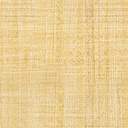 ОПИСЬ ИМУЩЕСТВА КАБИНЕТА № 36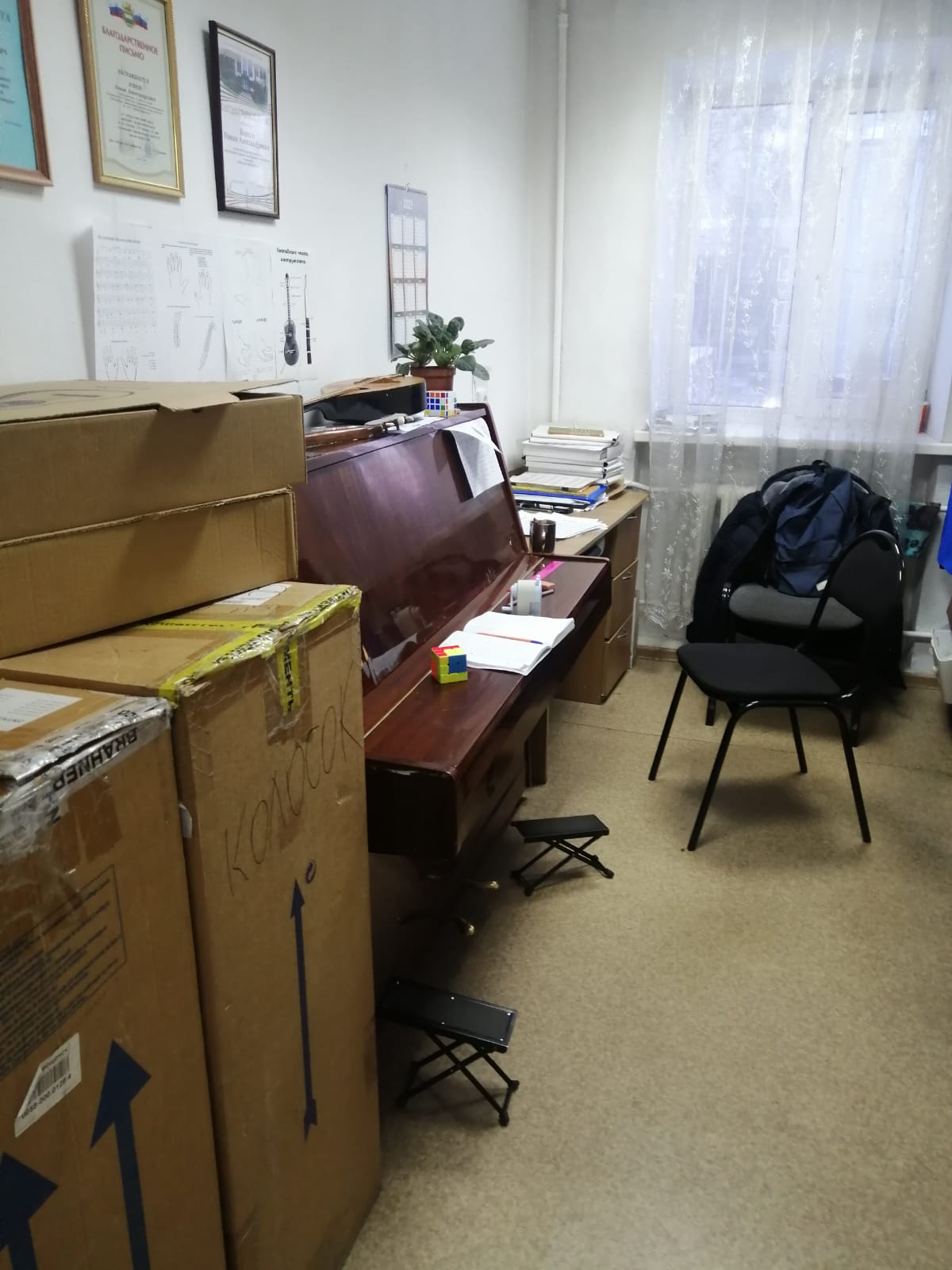 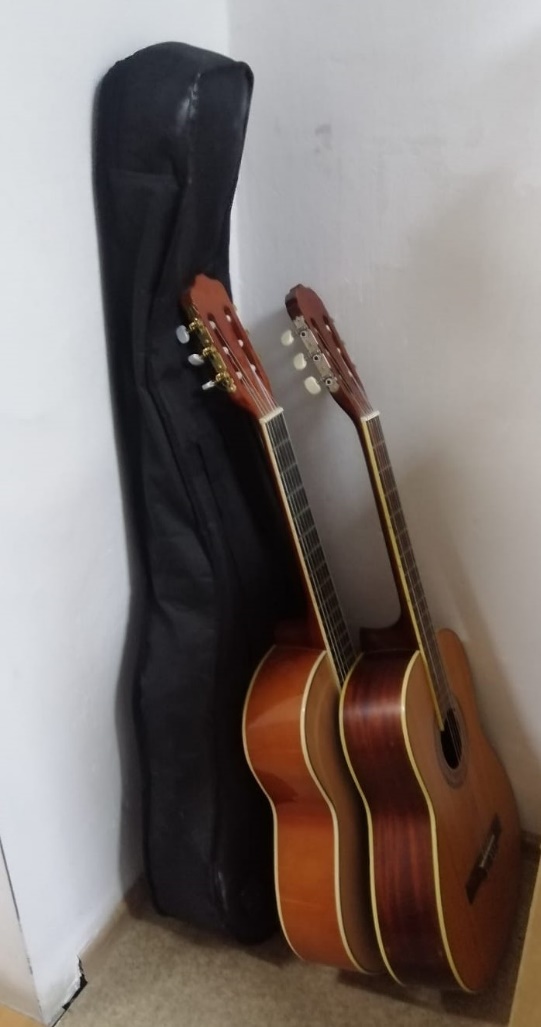 Правила техники безопасности при работе в кабинете № 36Общие требования безопасностиКабинет является учебным кабинетом и наряду с другими кабинетами предназначен для нормального обеспечения учебного процесса. Кабинет является специально оборудованным кабинетом, в котором действуют особые правила техники безопасности, поэтому к работе в нем допускаются лишь те лица, которые прошли индивидуальный фиксированный инструктаж по правилам безопасности, который проводится не реже одного раза в полугодие. Ответственным за это является заведующий кабинетом.1.1. Соблюдение данной инструкции обязательно для всех учащихся, занимающихся вкабинете.1.2. Спокойно, не торопясь, соблюдая дисциплину и порядок, входить в музыкальный класс и выходить из него.1.3. Не загромождать проходы сумками и портфелями.1.4. Не включать электроосвещение и средства ТСО.1.5. Не открывать форточки и фрамуги.1.6. Не передвигать учебные столы и стулья.1.7. Не трогать руками электрические розетки.1.8. Рабочая зона оборудуется электророзеткой, которая располагается с правой стороны. Расстояние до розетки должно быть таким, чтобы можно было легко дотянуться. В процессе работы электрошнур паяльника не должен быть сильно натянутым.1.9. Не приносить на занятия посторонние, ненужные предметы, чтобы не отвлекаться ине травмировать своих товарищей.2. Требования безопасности перед началом занятий2.1. Отключить мобильные телефоны2.2. Входить в кабинет спокойно, не торопясь.2.3. Подготовить своё рабочее место, учебные принадлежности.2.4. Не менять рабочее место без разрешения учителя.2.5. Не включать и не выключать электроинструменты без разрешения преподавателя.2.6. Перед началом работы учащийся обязан осмотреть рабочее место на предмет отсутствия видимых повреждений инструмента.2.7. Напряжение в сети кабинета включается и выключается только преподавателем.3. Требования безопасности во время занятий3.1. Внимательно слушать объяснения и указания преподавателя.3.2. Соблюдать порядок и дисциплину во время урока.3.5. Всю учебную работу выполнять после указания преподавателя.3.6. С техникой обращаться бережно: не трогать питающие провода и разъемы соединительных кабелей.3.7. При возникновении неполадок: появлении изменений в функционировании аппаратуры, самопроизвольного её отключения необходимо немедленно прекратить работу и сообщить об этом преподавателю.3.8. Не пытаться исправить неполадки в оборудовании самостоятельно.3.9. При неполадках и сбоях в работе электроинструментов немедленно прекратите игру и сообщите об этом преподавателю.3.10. Играйте на клавишах и струнах чистыми, сухими руками.3.11. Легко нажимайте на клавиши, не допуская резких ударов и не роняйте инструмент на пол.3.12. В случае возникновения нештатных ситуаций сохранять спокойствие и чётко следовать указаниям преподавателя.4. Требования безопасности в аварийных ситуациях4.1. Во всех случаях поражения человека электрическим током, случаях механических повреждений вызывают врача. До прибытия врача необходимо срочное оказание первой помощи во избежание возникновения ожогов, гематом, внутренних повреждений и т.д.4.3. При возникновении аварийных ситуаций (пожар и т.д.), покинуть кабинет по указанию учителя в организованном порядке, без паники.4.4. В случае травматизма обратиться к учителю за помощью.4.5. При плохом самочувствии или внезапном заболевании сообщить учителю.5. Требования безопасности по окончании занятий5.1. По окончании работы дождаться пока преподаватель подойдёт и проверит состояние инструмента5.2. Приведите своё рабочее место в порядок.5.3. Не покидайте рабочее место без разрешения преподавателя.5.4. О всех недостатках, обнаруженных во время занятий, сообщите преподавателю.5.5. Медленно встать, собрать свои вещи и тихо выйти из класса, чтобы не мешать другим учащимся.Инструкция по охране труда при проведении занятий в кабинете № 361. Общие требования безопасности1.1. К занятиям в кабинете «Учебная аудитория № 36»_ допускаются учащиеся с 10 лет.1.2. При проведении занятий учащиеся должны соблюдать правила поведения, расписание учебных занятий, установленные режимы труда и отдыха,1.3. При проведении занятий возможно воздействие на учащихся, следующих опасных ивредных факторов: нарушения остроты зрения при недостаточной освещенности в кабинете; поражение электрическим током при неисправном электрооборудовании кабинета.1.4. При проведении занятий соблюдать правила пожарной безопасности, знать запасныевыходы и план эвакуации.1.5. При несчастном случае пострадавший или очевидец несчастного случая обязаннемедленно сообщить преподавателю, который сообщает об этом администрации учреждения.1.6. В процессе занятий учащиеся должны соблюдать правила личной гигиены, содержатьв чистоте свое рабочее место.1.7. Учащиеся, допустившие невыполнение или нарушение инструкции по охране труда,привлекаются к ответственности, и со всеми учащимися проводится внеплановый инструктаж по охране труда.2. Требования безопасности перед началом занятий2.1. Включить полностью освещение в кабинете, убедиться в исправной работе светильников. Освещенность в кабинете должна быть не менее 300 при люминесцентныхлампах.2.2. Убедиться в исправности электрооборудования кабинета: светильники должны бытьнадежно подвешены к потолку и иметь светорассеивающую арматуру; коммутационныекоробки должны быть закрыты крышками; корпуса и крышки выключателей и розеток недолжны иметь трещин и сколов, а также оголенных контактов.2.4. Проверить санитарное состояние кабинета, убедиться в целостности стекол в окнах.2.5. Провести сквозное проветривание кабинета в зависимости то температуры наружноговоздуха: при наружной температуре от +10ºС до +6ºС длительность проветривания кабинета в малые перемены 4 – 10 минут, в большие перемены и между сменами 25 – 35 минут; при наружной температуре от +5ºС до 0ºС длительность проветривания кабинета в малые перемены 3 – 7 минут, в большие перемены и между сменами 20 – 30 минут; при наружной температуре от 0ºС до –5ºС длительность проветривания кабинета в малые перемены 2 – 5 минут, в большие перемены и между сменами 15 – 25 минут; при наружной температуре от –5ºС до –10ºС длительность проветривания кабинета в малые перемены 1 – 3 минуты, в большие перемены и между сменами 10 – 15 минут; при наружной температуре ниже –10ºС длительность проветривания кабинета в малые перемены 1 – 1,5 минуты, в большие перемены и между сменами 5 – 10 минут.2.6. Убедиться в том, что температура воздуха в кабинете находится в пределах 18-24⁰С.3. Требования безопасности во время занятий3.1. С целью обеспечения надлежащей естественной освещенности в кабинете не расставлять на подоконниках цветы.3.2. Все используемые в кабинете демонстрационные электрические приборы должны быть исправны и иметь заземление.3.3. Стекла окон в кабинете и светильники должны очищаться от пыли и грязи не реже двух раз в год. Привлекать учащихся к этим работам запрещается.3.4. При проветривании фрамуги обязательно фиксировать в открытом положении ограничителями.3.5. Во избежание падения из окна, а также ранения стеклом, не вставать на подоконник.4. Требования безопасности в аварийных ситуациях4.1. При возникновении пожара немедленно эвакуировать учащихся из здания, сообщить опожаре администрации учреждения и в ближайшую пожарную часть и приступить к тушению очага возгорания с помощью первичных средств пожаротушения.4.2. При прорыве системы отопления удалить учащихся из кабинета, перекрыть задвижкив тепловом узле здания и вызвать слесаря-сантехника.4.3. При получении травмы оказать первую помощь пострадавшему, сообщить об этомадминистрации учреждения, при необходимости отправить пострадавшего в ближайшеелечебное учреждение.5. Требования безопасности по окончании занятий5.1. Выключить демонстрационные электрические приборы.5.2. Проверить порядок рабочего места согласно приложения к паспорту кабинета. 5.3. Проверить целостность замков и ключей.5.3. Закрыть окна, фрамуги и выключить свет и закрыть кабинет.№ п\пНаименование № п/пНомер1Гитара классическая Cuenca151012416451Гитара классическая Cuenca251012416461Гитара классическая Cuenca351012416471Гитара классическая Cuenca451012416481Гитара классическая Cuenca551012416491Гитара классическая Cuenca651012416501Гитара классическая Cuenca751012416511Гитара классическая Cuenca851012416521Гитара классическая Cuenca951012416531Гитара классическая Cuenca105101241654